Þinggerð 93. héraðsþings HSKHaldið í Félagsheimilinu Flúðum 15. mars 2015Þingsetning Guðríður Aadnegard formaður HSK setti þingið kl 10:00 og bauð þingfulltrúa og gesti velkomna. Látinna félaga var minnst, frá síðasta héraðsþingi hafa 3 einstaklingar látist úr hreyfingunni, þeir Einar Öder Magnússon, Guðmundur Steindórsson og Sigurður Steinþórsson.Tónlistaratriði: Ljósbrá Loftsdóttir og Sunneva Sól Árnadóttir sungu fyrir gesti við undirleik Karls Hallgrímssonar frá Tónsmiðju Suðurlands.Kosning þingforseta:1. þingforseti:	Jón G. Valgeirsson, sveitarstjóri Hrunamannahrepps2. þingforseti:  Unnsteinn Logi Eggertsson, Golfkl. Flúðir Samþykkt samhljóðaKosning þingritara:Kolbrún Haraldsdóttir, Hestamannaf. SmáraBjarney Vignisdóttir, Umf. HrunamannaSamþykkt samhljóðaKosning þriggja manna kjörbréfanefndar:  Sigurjón Snær Jónsson, Akstursíþróttafélagi Hreppakappa, formaðurBergur Guðmundsson, ritari HSKHalldóra Hjörleifsdóttir, Umf. HrunamannaSamþykkt samhljóðaGestir þingsins:Jóhannes Sigmundsson, heiðursformaður HSK, Guðmundur Kr. Jónsson, fyrrverandi formaður HSK Árni Þorgilsson, fyrrverandi formaður HSK Gísli Páll Pálsson, fyrrverandi formaður HSK, Örn Guðnason, ritari UMFÍ, Hafsteinn Pálsson frá ÍSÍ, Gunnar Bragason, gjaldkeri ÍSÍ og Jón Valgeirsson sveitarstjóri Hrunamannahrepps.Skýrsla stjórnar			Guðríður Aadnegard, formaður HSK flutti skýrslu stjórnar. Hún fór yfir starf HSK á síðasta ári. HSK sendi fjölmenna sveit ungmenna á Unglingalandsmót UMFÍ sem haldið var á Sauðárkróki. Í mótslok fengu HSK félagar afhentan Fyrirmyndarbikarinn, en hann er veittur því héraðssambandi/félagi sem sýnir góða umgengni á keppnisstöðum, tjaldsvæðum sem og öðrum svæðum mótsdagana. Er þetta í fjórða sinn sem HSK hreppir þennan bikar. Landsmót UMFÍ 50+ var haldið á Húsavík í júní og sem fyrr mætti öflugur hópur keppenda frá HSK og stóð sig vel eins og við var að búast.Bryddað var upp á þeirri nýjung af hálfu stjórnar HSK að halda fundi víðsvegar um sambandssvæðið og voru þeir hugsaðir sem samráðs- og upplýsingafundir félaganna og stjórnar HSK. Á árinu sóttu fulltrúar HSK hefðbundna fundi sem haldnir voru á vegum UMFÍ og ÍSÍ sem og aðra viðburði á þeirra vegum. UMFÍ í samstarfi við HSK boðaði til vinnufundar og stefnumótunarvinnu vegna landsmóta UMFÍ. Þar var óskað eftir áliti og hugmyndum fundargesta um hvernig landsmót UMFÍ, landsmót 50+ og unglingalandsmótin ættu að þróast og í hvaða farveg þau ættu að fara. Fjörlegar umræður sköpuðust og ýmsar góðar tillögur litu dagsins ljós. Sambandsráðsfundur UMFÍ var haldinn í Garðabæ í október 2014. Þar var samþykkt tillaga er lýtur að Vetrarlandsmóti UMFÍ. Stefnt er að því að halda fyrsta mótið á Ísafirði 5.-7. febrúar 2016 fyrir aldurshópinn 10-14 ára. Formaður HSK sótti fund UMFÍ 12. júní 2014 til að fylgja eftir umsóknum varðandi Landsmót UMFÍ 50+ árið 2016 og Unglingalandsmót UMFÍ 2017. Þrjú sveitarfélög á okkar svæði höfðu samband við stjórn HSK og sýndu áhuga á því að fá til sín mót. Því miður fengum við ekki mótin á okkar sambandssvæði, þar sem þeir aðilar sem sóttu um státa allir af frábærri aðstöðu til mótahalds. HSK hélt málþing um fjármál hreyfingarinnar í október sl. Á Selfossi undir yfirskriftinni „Sveitt að safna peningum“. Góð mæting var á málþingið og þótti takast vel.Á formannafundi ÍSÍ í nóvember 2014 var kynntur vefur Smáþjóðaleikanna sem haldnir verða á Íslandi 1.-6. júní 2015. Smáþjóðaleikarnir eru stærsta verkefni sem ÍSÍ hefur tekið að sér. Guðríður ræddi um ástæður þess að halda héraðsþing. Íþróttaiðkun er hluti af menningu okkar og stór þáttur í lífi flestra fjölskyldna, barna og unglinga. Á héraðsþingum þarf að rifja upp hvað gert hefur verið, hvað mætti betur fara og koma með tillögur um framtíðina. Mikilvægt er að þingfulltrúar taki virkan þátt í þingunum því öflugt grasrótarstarf er lykill að farsælu starfi.Einnig ræddi Guðríður um markmið íþróttastarfs en aðildarfélög HSK hafa rekið öflugt forvarnar- og fræðslustarf og lagt með því sitt af mörkum til að skapa börnum þroskavænleg skilyrði. Standa þarf vörð um íþrótta- og félagsstarfið og meta samfélagslegt gildi þess samhliða markaðslegum ávinningi. Mennta- og menningarmálaráðuneytið setti fram stefnumótun í íþróttamálum haustið 2011. Stefnan birtist m.a. í íþróttalögum, framlögum á fjárlögum til íþróttamála og áherslum ráðherra hverju sinni. Sérstök áhersla var lögð á að auka hreyfingu barna og unglinga á öllum skólastigum. Átti að gera þetta með margvíslegum aðgerðum og eflingu fræðslu- og íþróttastarfs. Guðríður taldi margt hafa áunnist þó enn væri mikið starf óunnið og ekki hafi náðst að fylgja stefnunni eftir á öllum sviðum. Að lokum sagði Guðríður að hægt væri að horfa björtum augum til framtíðarinnar en hvergi mætti þó slaka á til að tapa ekki þeim stöðugleika sem HSK býr við. Undir ræðu Guðríðar veitti hún eftirfarandi aðila heiðursviðurkenningu frá HSK:Kjartan Lárusson hlýtur gullmerki fyrir störf innan HSK	Ársreikningur HSK 2014	          Guðmundur Jónasson, gjaldkeri HSK gerði grein fyrir reikningum ársins 2014 sem lágu fyrir þinginu. Hann fór í gegnum helstu lykiltölur og útskýrði reikningana. Rekstrartekjur voru 32.991.289 kr., rekstrargjöld 31.747.155 kr., fjármagnstekjur 398.984 kr., hagnaður var 1.643.118 kr. og skuldir og eigið fé er samtals 18.062.359 kr.  Lottótekjur ársins voru 23.017.220 kr. og fór Guðmundur yfir hvernig lottótekjur eru áætlaðar til félaga. Umræður um skýrslu stjórnar	Kjartan Lárusson, þakkaði fyrir að vera sæmdur gullmerki HSK. Einnig þakkaði hann fyrir góða skýrslu og taldi það mikið lán fyrir HSK þegar Engilbert kom til starfa sem framkvæmdastjóri. Guðmundur Kr. Jónsson, lýsti yfir ánægju sinni með að vera kominn á HSK þing og þakkaði hann stjórninni fyrir vel unnin störf og góða ársskýrslu. Hann óskaði Kjartani til hamingju með gullmerki HSK og einnig öðrum verðlaunahöfum dagsins. Guðmundur nefndi að fjöldi iðkenda innan HSK væru margir og að það yki líkur á að upp kæmi afreksfólk. Einnig óttaðist hann að Landsmótið væri að renna sitt skeið, en vonar að svo sé ekki og hægt sé að ná farsælli niðurstöðu um framkvæmd Landsmótsins og að einhver sæki um Landsmót 2017. Engilbert Olgeirsson, þakkar hlý orð í sinn garð og segist halda áfram meðan hann hafi gaman af og vilji sé til. Segir frá því að sækja þurfi um styrk í gegnum verkefnasjóð til að fá styrk og hvetur hann fólk til að gera það svo hægt sé að nýta peningana til góðra verka. Skoða samt vel hverskonar verkefni er verið að styrkja og hver ekki. Benti hann fólki á að skoða úthlutun á bls. 36-37 í ársskýrslu HSK. Íþróttasjóður ríkisins úthlutar m.a. til áhaldakaupa og hvetur fólk til að sækja um styrk úr sjóðnum. Segir frá fræðslu- og verkefnasjóði UMFÍ sem úthlutar tvisvar á ári. Einnig nefndi hann ferðasjóð íþróttafélaga, en skilyrði er að vegalengd sé lengri en 150 km.   Engilbert sagði frá því að 75 ár séu liðin  frá því að Landsmótin voru endurvakin í Haukadal og stendur til að gera heimildarmynd á þessum tímamótum. Hann hvetur félögin til að senda inn Felixskýrsluna fyrir 15. apríl nk.  Að lokum óskaði hann Kjartani Lárussyni til hamingju með gullmerkið.Ávörp gesta 	          Fundarstjóri bar kveðju frá Helga Stefánssyni, Sigurði Inga Jóhannssyni og Hafsteini Þorvaldssyni sem ekki gátu þegið boð um að sitja þingið.Gunnar Bragason, gjaldkeri ÍSÍ:	          Gunnar flutti kveðju frá stjórn og starfsfólki ÍSÍ. Þakkar góða fundarboðun og góðan rekstur HSK. Síðustu ár hafa verið erfið og hefur ÍSÍ þurft að aðlagast minnkandi tekjum. Íslensk getspá kemur með drjúgar tekjur til félaganna. Helstu verkefni framundan eru Vetrarólympíuleikar og einnig Smáþjóðaleikarnir sem haldnir verða hér á landi, sem er stærsta verkefni ÍSÍ hingað til. Þar verður keppt í 11 greinum og þarf 1.200 sjálfboðaliða og nú þegar hafa 1.100 manns boðið sig fram. Árleg verkefni sem ÍSÍ heldur utan um eru m.a. lífshlaupið, hjólað í vinnuna og kvennahlaupið.  Almenningsíþróttasvið ÍSÍ sér um þessi verkefni. Gunnar ræddi síðan um fyrirmyndarhéruð en það er nýbreytni sem byggir á vinnu um fyrirmyndarfélög. Hvatti hann fólk til að láta vita ef eitthvað mætti betur fara. Styðja þyrfti vel við iðkendur og einnig afreksfólkið okkar. Gunnar hefur áhyggjur af því að ekki gangi nógu vel að virkja ungt fólk til starfa innan hreyfingarinnar og lýsir ánægju sinni með að það verði tekið fyrir í nefndarstörfum þingsins. Minnti hann svo á að starfsskýrslur þurfa að berast fyrir 15. apríl. Að lokum heiðraði Gunnar tvo einstaklinga og fékk Hafstein Pálsson formann heiðursráðs ÍSÍ til aðstoðar.Heiðraðir voru:Anný Ingimarsdóttir, Umf. Samhygð, fékk silfurmerki ÍSÍ, hún er fyrrverandi formaður síns félags og hefur setið í ýmsum nefndum og ráðum.Karl Gunnlaugsson fékk heiðurskross ÍSÍ, hann hefur stundað margskonar íþróttir í gegnum tíðina og tekið virkan þátt í starfi Ungmennafélagsins og hinum ýmsu störfum fyrir íþróttahreyfinguna.Örn Guðnason, ritari UMFÍ: 	           Örn flutti þinginu kveðju stjórnar og formanns UMFÍ. Hann lýsti yfir ánægju með vandaða ársskýrslu og hrósaði forystu HSK fyrir traustan og góðan rekstur. Örn ræddi síðan samstarf HSK og UMFÍ í tengslum við síðustu Unglingalandsmót, í Þorlákshöfn 2008 og á Selfossi 2012, og Landsmótið á Selfossi 2013. Sagði hann mótin hafa haft mikið gildi fyrir héraðssambandið og aðildarfélögin og einnig sveitarfélögin og samfélagið allt. Fram kom hjá Erni að þessi þrjú mót skiluðu HSK rúmum 20 milljónum króna í rekstrarafgang. Inni í því væru styrkir úr Fræðslu- og verkefnasjóði UMFÍ upp á 3,7 milljónir. Auk þess hefði UMFÍ greitt laun framkvæmdastjóra unglingalandsmótanna og kynningarkostnað upp á tæpar 14 milljónir króna. Styrkir til sveitarfélaganna Ölfuss og Árborgar frá ríkinu vegna uppbyggingar íþróttamannvirkja hefðu samtals verið um 38 milljónir króna. Örn minntist einnig á Fræðslu- og verkefnasjóð UMFÍ og sagði að aðildarfélög innan HSK hefðu fengið rúmar 6,2 milljónir úr sjóðnum síðustu fjögur ár. Hvatti hann félögin til að sækja um styrki úr sjóðnum. Örn kom aðeins inn á hugleiðingar um sameiningu UMFÍ og ÍSÍ og sagði það sína persónulegu skoðun að það væri ekki rétt skref. Hreyfingarnar ættu að marka sér skýra stefnu til að vinna eftir og hafa svo samráð og samvinnu í vissum málum. Sagði hann jafnframt að stjórn UMFÍ ynni að stefnumótun fyrir hreyfinguna sem yrði lögð fyrir sambandsþing í haust. Að lokum ræddi Örn helstu viðburði sem framundan eru hjá UMFÍ, má þar nefna Landsmót UMFÍ 50+ sem haldið verður á Blönduósi 26.–28. júní og Unglingalandsmót UMFÍ sem haldið verður á Akureyri um verslunarmannahelgina, gönguverkefni UMFÍ, ungmennaráðstefnu og Frjálsíþróttaskólann. Einnig minntist hann á Hreyfivikuna sem verður í október og hvatti Sunnlendinga til að taka þátt í henni.Að lokum sæmdi Örn þrjá einstaklinga starfsmerki UMFÍ fyrir góð störf fyrir hreyfinguna.Starfsmerki UMFÍ hlutu:Lárus Ingi Friðfinnsson, Íþróttafélaginu Hamri.Guðmunda Ólafsdóttir, Umf. Vöku.Bergur Pálsson, Umf. Selfoss.Gísli Páll Pálsson, fyrrverandi formaður HSK:Þakkar fyrir gott boð á héraðsþing HSK og óskar verðlaunahöfum til hamingju. Þakkar góða skýrslu og það öfluga starf sem er í gangi. Karl Gunnlaugsson:Karl kom upp og sagðist alveg orðlaus og þakkar þann heiður sem honum er sýndur. Sagðist hann hafa stundað keppni allt frá árinu 1949 og til dagsins í dag. Þakkar innilega fyrir sig.Hádegisverður í boði Hrunamannahrepps	Guðríður Aadnegard, formaður HSK afhenti Jóni Valgeirssyni, sveitarstjóra Hrunamannahrepps skjöld í þakklætis- og viðurkenningarskyni fyrir aðstöðuna til að halda 93. héraðsþing HSK á Flúðum.SleifarkeppninSleifarkeppni fór fram í hádeginu. Keppt hefur verið um hana frá 1966 og var það Ólafur Elí Magnússon sem vann keppnina í fyrra og sá því um keppnina í ár.Sigurvegari sleifarkeppninnar árið 2015 er Sigþrúður Harðardóttir og sér hún því um keppnina að ári.Álit kjörbréfanefndar 	          Sigurjón Snær Jónsson, formaður kjörbréfanefndar las upp fjölda skattskyldra félaga oghvað félögin eiga rétt á mörgum fulltrúum. Formaður kjörbréfanefndar las upp þau kjörbréf sem borist höfðu og krossar við þá sem eru komnir. Þingfulltrúar standa upp þegar nafn þeirra er lesið. Mættir voru:Aksturs. HreppakapparSigurjón Snær JónssonGolfklúbbur ÁsatúnsSigurjón HarðarsonÁrni SófussonGolfklúbburinn FlúðirKarl Gunnlaugsson Helgi Guðmundsson Unnsteinn Logi Eggertsson varamaðurGolfklúbburinn GeysirEinar TryggvasonGolfklúbbur Hellu	Árni ÞorgilssonGolfklúbbur HveragerðisAuðunn GuðjónssonGolfklúbbur ÞorlákshafnarGuðmundur BaldurssonKim Brigit SorningHestamannafélagið GeysirÓlafur ÞórissonSarah M. NielsenLovísa Herborg RagnarsdóttirTheodóra Jóna GuðnadóttirHestamannafélagið  LogiElín Helga Jónsdóttir Emil Þorvaldur Sigurðsson Hestamannafélagið SleipnirKjartan ÓlafssonViktor Elís MagnússonFriðbergur ÓlafssonHestamannafélagið SmáriAðalheiður Einarsdóttir Valgerður Auðunsdóttir Hestamannafélagið TraustiGuðmundur B.  ÞorkelssonÍþróttafélagið DímonÓlafur Elí MagnússonÁsta Laufey SigurðardóttirKristín JóhannsdóttirÓlafía B. ÁsbjörnsdóttirÍþróttafélagið GarpurSigríður Arndís ÞórðardóttirFriðgerður GuðnadóttirÍþróttafélagið HamarSverrir EiríkssonArnar StefánssonMagnús J. HinrikssonLárus Ingi FriðfinnssonDaði Steinn ArnarssonGuðríður AadnegardÓlafur Dór SteindórssonHákon Fannar Briem KristjánssonÍris Judith SvavarsdóttirÍþróttafélagið MímirAlbert Ingi LárussonEmil SigurbjörnssonÍþróttafélagið SuðriÞórdís BjarnadóttirKnattspyrnufélag ÁrborgarStefán JóhannssonJón Lárus SigurðssonKnattspyrnuf. RangæingaAuður Erla LogadóttirDrífa NikulásdóttirErla Guðfinna JónsdóttirErna SigurðardóttirSkotfélagið SkytturBjarki EiríkssonTorfæruklúbbur Suðurl.Helga Katrín StefánsdóttirSigfús Þór SigurðssonU.B.H.Guðmann Óskar MagnússonUngmennafélagið BaldurBaldur Gauti TryggvasonUngmennafélag BiskupstungnaSmári ÞorsteinssonOddur Bjarni BjarnasonUngmennaf. EyfellingurÁrmann Fannar MagnússonUngmennafélagið FramtíðinIngi Björn KristjánssonUngmennafélag GnúpverjaHelga KolbeinsdóttirGestur EinarssonUngmennafélag HrunamannaErla Björg ArnardóttirHalldóra HjörleifsdóttirÁrni Þór HilmarssonUngmennafélagið HeklaGuðmundur JónassonJón GuðmundssonBrynja GarðarsdóttirUngmennafélagið IngólfurMargrét ÞórðardóttirUngmennafélag LaugdælaMargrét Harðardóttir Kjartan LárussonUngmennafélagið SamhygðAnný IngimarsdóttirUngmennafélag SelfossGuðmundur Kr. JónssonÓfeigur Ágúst LeifssonAðalbjörg RunólfsdóttirSveinbjörn MássonBergur PálssonBergur GuðmundssonPétur Jensson SplidtRagnheiður RagnarsdóttirHelgi Sigurður HaraldssonSigríður Anna GuðjónsdóttirGissur JónssonÖrn GuðnasonUngmennaf. SkeiðamannaGunnlaugur BjarnasonIngvar Hersir SveinssonHannes Orri Ásmundsson varafulltrúiUngmennafélagið VakaGuðmunda ÓlafsdóttirUngmennafélagið Þór Sigþrúður HarðardóttirHelga HelgadóttirRagnhildur ÞorsteinsdóttirSæmundur SteingrímssonFrjálsíþróttaráð HSKMarkús ÍvarssonGlímuráð HSKStefán GeirssonÍþróttafélagið MílanAron Valur LeifssonBirgir Örn Harðarson varaKraftlyftingafélagið HengillBjörgvin Karl Guðmundsson	Kjörbréfin borin undir atkvæði og þau samþykkt samhljóða.Ársreikningur borinn undir atkvæðiÁrsreikningur samþykktur samhljóða.Inntaka nýrra félagaÍþróttafélagið Mílan og Lyftingafélagið Hengill hafa sótt um aðild að sambandinu og var byrjað á því að kjósa um umsókn Íþróttafélagsins Hengils og var aðild þeirra samþykkt samhljóða. Næst var umsókn Íþróttafélagsins Mílunnar tekin fyrir og var hún samþykkt samhljóða. Skipað í nefndirEftirtaldir voru skipaðir formenn nefnda:Fjárhagsnefnd: Stefán Geirsson, Umf. Samhygð	Allsherjarnefnd: Valgerður Auðunsdóttir, Hestamannaf. Smára Laga- og reglugerðarnefnd: Árni Þorgilsson, Golfklúbbi HelluÍþróttanefnd: Sigþrúður Harðardóttir, Umf. Þór Tillögur lagðar fyrir þingiðEftirfarandi mál voru til umfjöllunar í nefndum, en ekki fyrirfram ákveðnar tillögur:Fjárhagsnefnd Tillaga endurskoðunarnefndar reglugerðar um landsmót. (hvaða breytingar viljum við sjá á landsmóti UMFÍ?)Á HSK að halda fleiri fjármálaráðstefnur eða fræðslufundi um fjármál hreyfingarinnar?Allsherjarnefnd 	Tillaga endurskoðunarnefndar reglugerðar um landsmót. (hvaða breytingar viljum við sjá á landsmóti UMFÍ?)Fundir stjórnar HSK með stjórnum félaga.	Laga- og reglugerðarnefnd 	 Tillaga endurskoðunarnefndar reglugerðar um landsmót. (hvaða breytingar viljum við sjá á landsmóti UMFÍ?)Á að breyta lögum HSK varðandi fulltrúafjölda félaga á héraðsþingi?	Íþróttanefnd Tillaga endurskoðunarnefndar reglugerðar um landsmót. (hvaða breytingar viljum við sjá á landsmóti UMFÍ?)Hvernig má virkja ungt fólk til frekari starfa innan hreyfingarinnar, t.d. unglinga sem hættir eru iðkun keppnisíþrótta?Gengið var til nefndarstarfa. Nefndir funduðu í félagsheimilinu og áttu þingfulltrúar að mæta í þingsal aftur eigi síðar en 15:15.Verðlaunaafhending          Guðríður afhenti öðlingi ársins viðurkenningu en það var Guðni Guðmundsson frá Þverlæk sem hlaut þann heiður. Guðni tók til máls og þakkaði þann heiður sem honum var sýndur með því að vera útnefndur og setti saman þessa vísu í tilefni dagsins.Ennþá nórir í gömlum glæðum.Garmurinn ég er enn á skriði. Sýnist mér þó styttast óðum, spölurinn að hinu gullna hliði.          Guðríður Aadnegard afhenti íþróttamönnum hverrar greinar viðurkenningar. Nöfn verðlaunahafa eru birt á bls. 12-13 í ársskýrslu HSK.           Íþróttamaður HSK 2014 er Dagný Brynjarsdóttir, knattspyrnukona frá Ungmennafélagi Selfoss.Kaffihlé Þingfulltrúum, gestum og verðlaunahöfum boðið upp á kaffi og veitingar.Lárus Ingi Friðfinnson vann titilinn matmaður HSK í fyrra og tilnefnir hann matmann þingsins nú.Matmaður 2015 var valinn Sæmundur Steingrímsson.Álit nefnda Tillögur AllsherjarnefndarValgerður Auðunsdóttir, formaður.Tillaga nr. 1Uppbygging íþróttamannvirkja og viðhald93. héraðsþing Héraðssambandsins Skarphéðins, haldið á Flúðum 15. mars 2015, hvetur sveitarfélög til að halda áfram uppbyggingu íþróttamannvirkja á sambandssvæðinu og  vinna að því að þær framkvæmdir sem þegar eru hafnar verði kláraðar og að aukið fjármagn verði sett í viðhald þeirra mannvirkja sem til staðar eru. Samþykkt samhljóðaTillaga nr. 2Þakkir til héraðsnefnda og sveitarfélaga93. héraðsþing Héraðssambandsins Skarphéðins, haldið á Flúðum 15. mars 2015, þakkar sveitarstjórnum og héraðsnefndum á sambandssvæði HSK fyrir mikilvægan stuðning á árinu.Samþykkt samhljóðaTillaga nr. 3Ferðamáti93. héraðsþing Héraðssambandsins Skarphéðins, haldið á Flúðum 15. mars 2015,  hvetur sveitarfélög til að tryggja góðar samgöngur fyrir börn að íþróttaaðstöðu, gangandi, hjólandi eða með fólksflutningabílum.Samþykkt samhljóðaTillaga nr. 4Fyrirmyndarfélag ÍSÍ93. héraðsþing Héraðssambandsins Skarphéðins, haldið á Flúðum 15. mars 2015,  hvetur aðildarfélög HSK til að vinna að því að gerast Fyrirmyndafélög ÍSÍ.Samþykkt samhljóðaTillaga nr. 5Almenningsíþróttir93. héraðsþing Héraðssambandsins Skarphéðins, haldið á Flúðum 15. mars 2015, hvetur aðildarfélög sín til að sinna almenningsíþróttum og  hvetja félagsmenn til virkrar þátttöku í almenningsíþróttaverkefnum á vegum UMFÍ og ÍSÍ.Samþykkt samhljóðaTillaga nr. 6Þakkir til styrktaraðila93. héraðsþing Héraðssambandsins Skarphéðins, haldið á Flúðum 15. mars 2015, þakkar styrktaraðilum á sambandssvæði HSK fyrir mikilvægan stuðning á árinu.Samþykkt samhljóðaTillaga nr. 7Evrópa unga fólksins93. héraðsþing Héraðssambandsins Skarphéðins, haldið á Flúðum 15. mars 2015, hvetur sambandsaðila til að kynna sér og nýta þá möguleika sem eru í boði á vegum Evrópu unga fólksins (EUF) til eflingar félagsstarfs. Samþykkt samhljóðaTillaga nr. 8Gisting 93. héraðsþing Héraðssambandsins Skarphéðins, haldið á Flúðum 15. mars 2015, þakkar þeim sveitarfélögum sem stutt hafa við bakið á iðkendum ungmenna- og íþróttafélaga með því að sjá þeim fyrir gistingu í keppnisferðum. Jafnframt er hvatt til þess að sveitarfélögin leggi sitt af mörkum til að íþróttahópar fái gistingu á viðráðanlegu verði. Samþykkt samhljóðaVegna mála sem voru til umfjöllunar í nefndum, en eru ekki fyrirfram ákveðnar tillögur er ritara eða formanni hverrar nefndar bent á að koma tillögum og ábendingum nefndanna til stjórnar HSK.Tillögur íþróttanefndarSigþrúður Harðardóttir, formaður.Tillaga nr. 9Íþróttastarf barna og ungmenna93. héraðsþing Héraðssambandsins Skarphéðins, haldið á Flúðum 15. mars 2015, hvetur sveitarfélög á Suðurlandi  til að standa  vörð um íþróttastarf fyrir börn og unglinga  og tryggja þannig að sunnlensk ungmenni fái áfram notið þess öfluga íþrótta- og forvarnarstarfs sem í boði er á sambandssvæðinu.Samþykkt samhljóðaTillaga nr. 10Ferðasjóður íþróttafélaga93. héraðsþing Héraðssambandsins Skarphéðins, haldið á Flúðum 15. mars 2015, hvetur ríkisvaldið til að standa við fyrri áform um að veita fjármunum í Ferðasjóð ríkisins og sjóðurinn vaxi eins og áætlað var. Samþykkt samhljóðaTillaga nr. 11Unglingalandsmót UMFÍ á Akureyri 201593. héraðsþing Héraðssambandsins Skarphéðins, haldið á Flúðum 15. mars 2015, hvetur aðildarfélög HSK til að fjölmenna  á Unglingalandsmót UMFÍ á Akureyri sem haldið verður 30. júli. – 2. ágúst 2015, keppendur jafnt sem aðstandendur.Samþykkt samhljóðaTillaga nr. 12Samstarf íþróttafélaga og skóla 93. héraðsþing Héraðssambandsins Skarphéðins, haldið á Flúðum 15. mars 2015, hvetur til aukins samstarfs íþróttafélaga og skóla. Markmiðið verði að auka aðgengi allra barna og unglinga á skólaaldri að fjölbreyttu íþróttastarfi. Greinargerð: Aukið samstarf íþróttafélaga við skóla, bæði grunnskóla og framhaldsskóla skiptir miklu máli. Mikilvægt er að auka hreyfingu barna og unglinga og það liggur fyrir að íþróttir geta gegnt þar lykilhlutverki. Samþykkt samhljóðaTillaga nr. 13 Umsókn um landsmót UMFÍ93. héraðsþing Héraðssambandsins Skarphéðins, haldið á Flúðum 15. mars 2015, hvetur sambandsaðila í samstarfi við stjórn HSK til að sækja um að halda landsmót UMFÍ á sambandssvæðinu á allra næstu árum.Samþykkt samhljóðaTillaga nr. 14Unglingalandsmótsnefnd 201593. héraðsþing Héraðssambandsins Skarphéðins, haldið á Flúðum 15. mars 2015, felur stjórn HSK að skipa þriggja manna Unglingalandsmótsnefnd sem sér um yfirfararstjórn á mótinu á Akureyri.Samþykkt samhljóðaTillaga nr. 15Landsmót UMFÍ 50+ á Blönduósi 201593. héraðsþing Héraðssambandsins Skarphéðins, haldið á Flúðum 15. mars 2015, hvetur félaga sína til að fjölmenna á Landsmót UMFÍ 50+ sem haldið verður á Blönduósi  26.–28. júní 2015.  Samþykkt samhljóðaTillaga nr. 16Námskeið og endurmenntun93. héraðsþing Héraðssambandsins Skarphéðins, haldið á Flúðum 15. mars 2015, beinir því til aðildarfélaga sinna að þau hvetji þjálfara sína til endurmenntunar og námskeiða, t.d. með greiðslu námskeiðsgjalda og/eða annars kostnaðar.Samþykkt samhljóðaTillaga nr. 30Ungmennaráð93. héraðsþing Héraðssambandsins Skarphéðins, haldið á Flúðum 15. mars 2015 leggur til að innan sambandsins verði stofnað ungmennaráð. Því er beint til stjórnar HSK að hún útfæri nánar hvernig valið verði í ráðið en þess skuli þó gætt að fulltrúar ráðsins kæmu frá sem flestum sveitarfélögum á sambandssvæðinu.Samþykkt samhljóðaVegna mála sem voru til umfjöllunar í nefndum, en eru ekki fyrirfram ákveðnar tillögur er ritara eða formanni hverrar nefndar bent á að koma tillögum og ábendingum nefndanna til stjórnar HSK.Tillögur laga- og reglugerðarnefndar	Árni Þorgilsson, formaður.Tillaga nr. 17 Stefnumótun 93. héraðsþing Héraðssambandsins Skarphéðins, haldið á Flúðum 15. mars 2015, samþykkir að fela stjórn HSK að fara í vinnu með aðildarfélögunum að stefnumótun varðandi íþróttir barna og unglinga hjá íþróttahreyfingunni á Suðurlandi.Greinargerð: Með aukinni þátttöku barna og unglinga í íþróttum er nauðsynlegt að koma til móts við óskir einstaklinga um umhverfi sem tekur tillit til þess að hver og einn hefur sínar væntingar og þarfir.  Með því er leitast við að draga úr brottfalli og fleiri skili sér upp úr unglingastarfinu til afreka á ýmsum sviðum, hvort sem það er á leikvellinum eða utan hans.Samþykkt samhljóðaTillaga nr. 18Tóbaksnotkun 93. héraðsþing Héraðssambandsins Skarphéðins, haldið á Flúðum 15. mars 2015, skorar á félög innan HSK að banna alla tóbaksnotkun, þar með talið munntóbak, í öllu ungmenna- og íþróttastarfi og koma upp skiltum þessu til áréttingar. Samþykkt samhljóðaTillaga nr. 19Áfengisauglýsingar93. héraðsþing Héraðssambandsins Skarphéðins, haldið á Flúðum 15. mars 2015, beinir því til aðildarfélaga sinna að bera ekki áfengisauglýsingar á búningum sínum né tengja nafn félaganna við áfengisneyslu.Samþykkt samhljóðaTillaga nr. 20Viðbragðsáætlanir93. héraðsþing Héraðssambandsins Skarphéðins, haldið á Flúðum 15. mars 2015, skorar á stjórnir félaganna að kynna sér vel viðbragðsáætlanir íþróttahreyfingarinnar við óvæntum atburðum. Einnig að gera starfsfólki  sínu skylt að kynna sér áætlanirnar.Samþykkt samhljóðaTillaga nr. 21Reglugerð um héraðsmót HSK93. héraðsþing Héraðssambandsins Skarphéðins, haldið á Flúðum 15. mars 2015,  samþykkir að breyta 3. grein reglugerðar um héraðsmót HSK og að greinin hljóði svo:3. greinRétt til þátttöku á öllum þessum mótum eiga öll aðildarfélag HSK sem keppnisrétt hafa í opinberum íþróttamótum. Þrátt fyrir 1. mgr. hafa þeir einir rétt til þátttöku á héraðsmótum sambandsins, sem eru löglegir keppendur aðildarfélaga HSK, samanber lög og reglur viðkomandi sérsambands.Verði keppnislið uppvís að uppfylla ekki skilyrði um hlutgengi keppenda, er keppnishaldara skylt að tilkynna viðkomandi félagi  að leikur dæmist tapaður. Heimilt er að  áfrýja úrskurði keppnishaldara til Íþróttadómstóls ÍSÍ.Nefndum og ráðum HSK er heimilt að bjóða einstaklingum og liðum til keppni á héraðsmót HSK og keppa þar sem gestir. Í slíkum tilvikum verður viðkomandi aðili (einstaklingur eða lið) skráður sem gestaþátttakandi og hlýtur ekki verðlaun eða stig fyrir þátttöku sína. 3. grein í dag:Rétt til þátttöku á öllum þessum mótum eiga öll aðildarfélag HSK sem keppnisrétt hafa í opinberum íþróttamótum. Nefndum og ráðum HSK er heimilt að bjóða einstaklingum og liðum til keppni á héraðsmót HSK og keppa þar sem gestir. Kjartan Lárusson kom í ræðustól og lýsti yfir stuðningi við tillöguna.Samþykkt samhljóðaVegna mála sem voru til umfjöllunar í nefndum, en eru ekki fyrirfram ákveðnar tillögur er ritara eða formanni hverrar nefndar bent á að koma tillögum og ábendingum nefndanna til stjórnar HSK.Tillögur fjárhagsnefndarStefán Geirsson, formaður.Tillaga nr. 22 Íslensk getspá93. héraðsþing Héraðssambandsins Skarphéðins, haldið á Flúðum 15. mars 2015, hvetur sambandsaðila til að standa vörð um þá mikilvægu tekjustofna sem koma frá Íslenskri getspá og Íslenskum getraunum og nýta þau tækifæri sem felast í þeim.Engilbert Olgeirsson kom í ræðustól og hvatti fólk til að spila í getraunum. Minnti á getraunanúmer og vildi sjá fleiri hópa tippa á sín félög.Samþykkt samhljóðaTillaga nr. 23Fjárframlög til héraðssambanda93. héraðsþing Héraðssambandsins Skarphéðins, haldið á Flúðum 15. mars 2015, hvetur Alþingi til að styðja héraðssambönd með myndarlegum fjárframlögum, sambærilegum þeim sem sérsambönd innan ÍSÍ fá til eflingar á því mikilvæga starfi sem héraðssamböndin standa fyrir.Samþykkt samhljóðaTillaga nr. 24Íþróttaslysasjóður93. héraðsþing Héraðssambandsins Skarphéðins, haldið á Flúðum 15. mars 2015, skorar á velferðarráðherra og Alþingi að auka fjárframlög til Íþróttaslysasjóðs þannig að sjóðurinn geti staðið undir endurgreiðslu kostnaðar íþróttamanna vegna sjúkraþjálfunar og læknisaðstoðar.Samþykkt samhljóðaTillaga nr. 25Virðisaukaskattur 93. héraðsþing Héraðssambandsins Skarphéðins, haldið á Flúðum 15. mars 2015, skorar á Alþingi Íslands að breyta lögum nr. 50/1988 um virðisaukaskatt þannig að allur rekstur ungmenna- og íþróttafélaga verði undanþeginn virðisaukaskatti, enda sé reksturinn í þágu kjarnastarfsemi félaganna. Ennfremur að virðisaukaskattur sem til fellur við framkvæmdir og viðhald íþróttamannvirkja verði endurgreiddur.Samþykkt samhljóðaTillaga nr. 26Skattur aðildarfélaga93. héraðsþing Héraðssambandsins Skarphéðins, haldið á Flúðum 15. mars 2015, samþykkir að skattur aðildarfélaga sambandsins verði 194 kr. fyrir félaga 16 ára og eldri, en ekkert gjald verði tekið fyrir fyrir félaga 15 ára og yngri.Greinargerð.Skattar aðildarfélaga hafa ekki hækkað frá árinu 2008. Lagt er til að hætt verði í bili að innheimta skatt af félagsmönnum 15 ára og yngri.Samþykkt samhljóðaTillaga nr. 27Fjárhagsáætlun HSK fyrir árið 201593. héraðsþing Héraðssambandsins Skarphéðins, haldið á Flúðum 15. mars 2015,  samþykkir eftirfarandi fjárhagsáætlun HSK fyrir árið 2015:Samþykkt samhljóðaTillaga nr. 31Breyting á Íþróttaslysasjóði93. héraðsþing Héraðssambandsins Skarphéðins, haldið á Flúðum 15. mars 2015, leggur til að ÍSÍ breyti reglum um íþróttaslysasjóð með það fyrir augum að sjóðurinn endurgreiði einnig kostnað vegna tannslysa íþróttamanna.Samþykkt samhljóðaTillaga nr. 32Verkefnasjóður HSK93. héraðsþing Héraðssambandsins Skarphéðins, haldið á Flúðum 15. mars 2015, hvetur stjórn verkefnasjóðs HSK til að rýmka úthlutunarreglur sínar í ljósi góðrar fjárhagsstöðu sjóðsins, sérstaklega til afreksíþróttamanna.Samþykkt samhljóðaVegna mála sem voru til umfjöllunar í nefndum, en eru ekki fyrirfram ákveðnar tillögur er ritara eða formanni hverrar nefndar bent á að koma tillögum og ábendingum nefndanna til stjórnar HSK.Þing ÍSÍ í Reykjavík 17. – 18. apríl 2015HSK á rétt á að senda sjö fulltrúa  Samkvæmt lögum ÍSÍ á stjórn HSK rétt á að tilnefna tvo fulltrúa.  Aðrir skulu kosnir á héraðsþingi.Fulltrúar stjórnar HSK verða:Guðríður Aadnegard, formaður HSKÖrn Guðnason, varaformaður HSK Stjórn HSK lagði til að eftirtaldir yrðu að auki fulltrúar HSK á Íþróttaþingi:Guðmundur Jónasson, gjaldkeri HSKGestur Einarsson, varastjórn HSKEngilbert Olgeirsson, framkvæmdastjóri HSKGuðmundur Kr. Jónsson, formaður Umf. Selfoss   Helgi S. Haraldsson, formaður frjálsíþróttadeildar Umf. SelfossStjórn HSK var falið að velja varamenn.Samþykkt samhljóðaNefndarskipan           Anný Ingimarsdóttir kom fyrir hönd kjörnefndar með tillögur að nefndar- og stjórnarskipan HSK 2014. Tillaga um kjör í nefndir borin upp í einu lagi. Samþykkt samhljóða. Tillaga um skoðunarmenn reikninga. Samþykkt samhljóða.Tillaga um stjórn og varastjórn. Samþykkt samhljóða.Önnur málÖrn Guðnason, ritari UMFÍ tók til máls og hvatti fólk til að vera duglegt að láta í sér heyra. Ræddi um hugmyndir í sambandi við Landsmót. Ræddi hann einnig um tillögu um bann við tóbaksnotkun sem lá fyrir þinginu og skorar hann á þá sem hafa með rekstur íþróttamannvirkja að gera að banna notkun tóbaks á íþróttasvæðum. Að lokum þakkaði Örn fyrir gott þing.Gissur Jónsson, framkvæmdastjóri UMF Selfoss: Hann beindi því til stjórnar að stuðla að því að útrýma tóbaksnotkun. Einnig ræddi hann Landsmótsmál og framtíð þeirra. Guðmundur Kr. Jónsson: Hann óskaði nýkjörinni stjórn til hamingju með kjörið og þakkaði fráfarandi stjórn fyrir vel unnin störf. Ungmennaráð er vel til fundið að hans mati.  Þingslit	Guðríður Aadnegard formaður þakkaði fyrir það traust sem henni var sýnt að fá að vera formaður áfram. Hún þakkaði Bergi Guðmundssyni, Fanneyju Ólafsdóttur og Jóhannesi Óla Kjartanssyni fyrir vel unnin störf en þau gengu úr stjórn HSK.  Að lokum þakkaði Guðríður öllum fyrir þá vinnu sem unnin var vegna þingsins og sleit 93. héraðsþingi Héraðssambandsins Skarphéðins.ÞingritararBjarney Vignisdóttir og Kolbrún HaraldsdóttirFjárhagsáætlun HSK 2015Áætlun RauntölurÁætlun Skýr.201520142014REKSTRARTEKJURFramlög og styrkir124,720,00027,102,56521,650,000Tekjur af mótum2370,000355,150410,000Auglýsingatekjur3450,000450,000450,000Aðrar tekjur46,060,0005,083,5744,870,000Rekstrartekjur alls31,600,00032,991,28927,380,000REKSTRARGJÖLDLaun og verktakagreiðslur58,882,0008,195,8368,125,500Fundir og þing61,010,000450,614600,000Áhöld og tæki740,0000100,000Þátttaka í mótum8000Kostnaður v/mótahalds9370,000349,388450,000Rekstur mannvirkja10500,000400,000400,000Rekstur skrifstofu11910,000983,379800,000Kynning, fræðsla og útbreiðsla122,070,0001,339,6411,050,000Önnur gjöld1318,143,00020,028,29715,782,500Rekstrargjöld alls31,925,00031,747,15527,308,000Hagnaður án fjármagnsliða-325,0001,244,13472,000FJÁRMUNATEKJUR OG FJÁRMAGNSGJÖLDFJÁRMUNATEKJUR OG FJÁRMAGNSGJÖLDVaxtatekjur500,000591,312400,000Vaxtagjöld000Þjónustugjöld -75,000-74,072-92,000Fjármagnstekjuskattur-100,000-118,256-80,000Fjárm.tekjur og fjárm.gjöld alls325,000398,984228,000Hagnaður tímabilsins01,643,118300,000Skýringar á fjárhagsáætlun HSKÁætlun RauntölurÁætlun 1.  Framlög og styrkir201520142014Útbreiðslustyrkur ÍSÍ1,750,0001,834,1871,500,000Lottó20,700,00023,017,22018,000,000Getraunir700,000681,148650,000Framlag frá sveitarfélögum1,570,0001,570,0101,500,000Framlög og styrkir alls24,720,00027,102,56521,650,0002.  Tekjur af mótumÞátttökugjöld370,000355,150410,000LandsmótshaldTekjur af mótum alls370,000355,150410,0003.  AuglýsingatekjurÚtgáfa110,000110,000110,000Heimasíða80,00080,00080,000Aðrar auglýsingatekjur260,000260,000260,000Auglýsingatekjur alls450,000450,000450,0004.  Aðrar tekjurSkattar aðildarfélaga3,000,0003,377,6133,050,000HSK þing320,000320,000320,000Leikjanámskeið370,000330,000450,000Leigutekjur v/skrifstofu200,000200,000200,000Tekjur v/Unglingalandsmóts800,000512,145700,000Heimildarmynd um landsmót  1,000,000Bóksala20,000Aðrar tekjur350,000343,816150,000Aðrar tekjur alls6,060,0005,083,5744,870,0005.  Laun og verktakagreiðslurLaun starfsmanna 5,870,0005,314,4555,275,000Tryggingagjald592,000541,596532,500Lífeyrissjóður595,000533,697543,000Laun alls7,057,0006,389,7486,350,500Bifreiða- og aðrir styrkirBifreiðastyrkir starfsmanna 1,440,0001,417,2881,400,000Dagpeningar385,000388,800375,000Bifreiða- og aðrir styrkir alls1,825,0001,806,0881,775,000Laun og verktakagreiðslur alls8,882,0008,195,8368,125,5006.  Fundir og þingStjórnarfundir230,000230,99170,000Þing ÍSÍ20,000Þing UMFÍ200,000Vorfundur UMFÍ150,00050,000Þing HSK330,000144,085340,000Nefndafundir HSK80,00075,53840,000Sambandsráðsfundur UMFÍ100,000Fundir og þing alls1,010,000450,614600,000Áætlun RauntölurÁætlun 2015201420147.  Áhöld og tækiSkrifstofuáhöld40,0000100,000Önnur áhöld00Áhöld og tæki alls40,0000100,0008.  Þátttaka í mótumSjúkrakostnaður000Þátttaka í mótum alls0009.  Kostnaður v/mótahaldsVerðlaunapeningar300,000287,245300,000Húsa- eða vallarleiga40,0007,20050,000Annar kostnaður vegna mótahalds30,00054,943100,000Kostnaður v/mótahalds alls370,000349,388450,00010.  Rekstur mannvirkjaSelið500,000400,000400,000Rekstur mannvirkja alls500,000400,000400,00011.  Rekstur skrifstofuSími340,000340,223350,000Ritföng150,000160,72075,000Prentun40,00041,245100,000Póstkostnaður10,00010,54515,000Kaffikostnaður og risna20,00016,19310,000Tölvukostnaður150,000216,883100,000Annar skrifstofukostnaður200,000197,570150,000Rekstur skrifstofu alls910,000983,379800,00012.  Kynning, fræðsla og útbreiðslaÚtgáfa ársskýrslu450,000443,163450,000Málþing90,114Heimasíða250,00094,204150,000Heimildarmynd um landsmót  1,000,000350,000Leikjanámskeið370,000362,160450,000Kynning, fræðsla og útbreiðsla alls2,070,0001,339,6411,050,00013.  Önnur gjöldLottógreiðslur til félaga14,900,00016,455,74212,960,000Unglingalandsmótsþátttaka850,000847,857700,000Þátttaka á landsmóti 50+100,000102,245Verkefnasjóður HSK2,000,0002,315,7331,752,500Umhverfissjóður UMFÍ80,00076,45070,000Ýmis kostnaður213,000230,270300,000Önnur gjöld alls18,143,00020,028,29715,782,500Tillaga kjörnefndar að nefndar- og stjórnarskipan HSK 2015Tillaga kjörnefndar að nefndar- og stjórnarskipan HSK 2015Tillaga kjörnefndar að nefndar- og stjórnarskipan HSK 2015Tillaga kjörnefndar að nefndar- og stjórnarskipan HSK 2015Tillaga kjörnefndar að nefndar- og stjórnarskipan HSK 2015Tillaga kjörnefndar að nefndar- og stjórnarskipan HSK 2015Tillaga kjörnefndar að nefndar- og stjórnarskipan HSK 2015Almenningsíþróttanefnd   Almenningsíþróttanefnd   Almenningsíþróttanefnd   Almenningsíþróttanefnd   Almenningsíþróttanefnd   Almenningsíþróttanefnd   Almenningsíþróttanefnd   félagheimilisímigsmnetfangFormaður:Ingvar GarðarssonUmf.SkeiðamannaHáengi 848227306985730hlaupaskor@hotmail.comMagnús JóhannssonUmf. SelfossSkólavöllum 124822723magnus.johannsson@veidimal.isKjartan GuðmundssonUmf. HvötSteingrímsstöð48226568561176kjartang@lv.isVaramaður:Ingibjörg JóhannesdóttirUmf. SelfossMiðengi 1148220536907347ingjoh@simnet.isBadmintonnefndBadmintonnefndBadmintonnefndBadmintonnefndBadmintonnefndBadmintonnefndBadmintonnefndfélagheimilisímigsmnetfangFormaður:Sæmundur SteingrímssonUmf. ÞórSetbergi 19 4833852 8588829samis@hive.isFriðrik SigurbjörnssonÍþr.f. HamriFagrahvammi8464980fridrik@re.isKaren SæmundsdóttirUmf. ÞórSetbergi 198651309karen_yr@hotmail.comVaramenn:Axel Örn Sæmundsdson Umf. ÞórSetbergi 1948338528214872axelorns@gmail.comBlaknefnd Blaknefnd Blaknefnd Blaknefnd Blaknefnd Blaknefnd Blaknefnd félagheimilisímigsmnetfangFormaður:Gunnhildur HinriksdóttirUmf. LaugdælaLaugarbraut 7b48611236945244ghinriks@hi.isMaría Rósa EinarsdóttirÍþr.f. DímonNjálsgerði 1448786948653694mariarosa@simnet.is Harpa Dóra GuðmundsdótirÍþr.f. HamriDverghólar 3658620778963987harpadora@gmail.comVaramaður:Kristján Geir GuðmundssonUmf.HrunamannaFrostafold 1456785438638543stjanigu@simnet.isBorðtennisnefnd  Borðtennisnefnd  Borðtennisnefnd  Borðtennisnefnd  Borðtennisnefnd  Borðtennisnefnd  Borðtennisnefnd  félagheimilisímigsmnetfangFormaður:Sigurjón SváfnissonÍþr.f. DímonNjálsgerði 124878312sigsva@rarik.isGuðni SighvatssonÍþr.f. GarpurLaugalandi48711518917898gudni@laugaland.isÓlafur Elí MagnússonÍþr.f. DímonKróktúni 948786928486196olieli@simnet.is Varamaður:Vilhjálmur VilhjálmssonUmf.SkeiðamannaHlemmiskeiði 28657190villi@pax.isBriddsnefnd  Briddsnefnd  Briddsnefnd  Briddsnefnd  Briddsnefnd  Briddsnefnd  Briddsnefnd  félagheimilisímigsmnetfangFormaður:Garðar GarðarssonUmf. SelfossFurugrund 2248223528445209gardar@selfossveitur.isÓmar OlgeirssonÍþr.f. GarpurHraunbæ 448691275icearif@hotmail.com Kristján HálfdánarsonÍþr.f. DímonKróktúni 748782378951697kristjanhalf@simnet.isVaramaður:Sveinn Þór GunnarssonUmf. GnúpverjaStóra-Núpi48660198956991sveinnthorgunnarsson@gmali.comFimleikanefnd Fimleikanefnd Fimleikanefnd Fimleikanefnd Fimleikanefnd Fimleikanefnd Fimleikanefnd félagheimilisímigsmnetfang FormaðurHólmfríður Fjóla SmáradóttirUmf. ÞórLýsubergi 157703873hofifjola@gmail.comÁstrós HilmarsdóttirUmf. SelfossBaugstjörn 256933745astroshilmars@gmail.comRakel GuðmundsdóttirÍþr.f. HamriGauksrima 88650249rakeel-4@hotmail.comVaramaður:Freydís ÖrlygsdóttirUmf. BiskBjarkarbraut 2048688546995038freyorly@gmail.comGolfnefnd  Golfnefnd  Golfnefnd  Golfnefnd  Golfnefnd  Golfnefnd  Golfnefnd  félagheimilisímigsmnetfangFormaður:Golfkl. SelfossKálfhólum 48975999gylfibs@simnet.is Ingvar JónssonGolfkl. Þorláksh.Klængsbúð 448244388999820ingvar@olfus.isSigríður GunnarsdóttirGolfkl. SelfossVesturbæ, Selfossi48219126968656sirry@bokhaldogradgjof.isVaramaður:Helgi GuðmundssonGolfkl. FlúðirBjarkarhlíð48666158938835helgi45@simnet.isHandknattleiksnefnd  Handknattleiksnefnd  Handknattleiksnefnd  Handknattleiksnefnd  Handknattleiksnefnd  Handknattleiksnefnd  Handknattleiksnefnd  félagheimilisímigsmnetfangFormaðurÖrn GuðnasonUmf. SelfossSuðurengi 956463238976323orngudna@simnet.isAtli KristinssonIF MílanSílatjörn 156968280torfutaekni@gmail.comÖrn ÞrastarsonIF MílanSílatjörn 197736986ornthrastarson@gmail.comVaramaður:Þorsteinn Rúnar ÁsgeirssonUmf. SelfossGrundartjörn 146659116thorsteinn@bonus.isHestaíþróttanefnd  Hestaíþróttanefnd  Hestaíþróttanefnd  Hestaíþróttanefnd  Hestaíþróttanefnd  Hestaíþróttanefnd  Hestaíþróttanefnd  félagheimilisímigsmnetfangFormaður:Sigmar ÓlafssonHestam.f. SleipniStangarlæk 248225468995402sigmar@kerholsskoli.isHalldóra S. JónsdóttirHestam.f. SleipniBirkigrund 2348224418917363birkigr23@simnet.isLovísa H. RagnarsdóttirHestam.f. GeysirHemlu48778578682539hemla@emax.isVaramaður:Ísleifur JónassonHestam.f. GeysiKálfholti48750168524035kalfholt@emax.is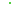 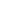 félagheimilisímigsmnetfangFormaður:Tómas JónssonUmf. SelfossTryggvagötu 2448212648917364tomjoni@simnet.isJón Smári LárussonÍþr.f. DímonGiljum48783998980983jon.s.larusson@vegagerdin.is Markús ÍvarssonUmf. SamhygðVorsabæjarhól48633186959263Varamaður:Ásberg LárenzínussonUmf. ÞórSunnubraut 548337688963117Íþróttanefnd fatlaðra  Íþróttanefnd fatlaðra  Íþróttanefnd fatlaðra  Íþróttanefnd fatlaðra  Íþróttanefnd fatlaðra  Íþróttanefnd fatlaðra  Íþróttanefnd fatlaðra  félagheimilisímigsmnetfangFormaður:Þorbjörg VilhálmsdóttirÍþr.f. SuðraBirkivöllum 1548656038661819obba@isment.isGuðrún JónsdóttirÍþr.f. SuðraSandbakka48633268639526gunnajonsd@gmail.comValgeir BackmanÍþr.f. GnýUpphæðum 548044008471907valgeir@solheimar.isVaramaður:Hulda SigurjónsdóttirÍþr.f. SuðraMið-Mörk8498450ghs24@hi.isKnattspyrnunefnd Knattspyrnunefnd Knattspyrnunefnd Knattspyrnunefnd Knattspyrnunefnd Knattspyrnunefnd Knattspyrnunefnd félagheimilisímigsmnetfangFromaðurAldís SigfúsdóttirUmf. SelfossAusturvegi 428941275aldiss@isl.isGuðmundur Garðar SigfússonKnattsp.f. ÁrborgSpóarima 298480711gudmundur@vallaskoli.isGestur EinarssonUmf. GnúpverjaHæli 27791058gessiumfg@gmail.comVaramaðurÞorsteinn Th. RagnarssonÍþr.f. HamriValsheiði 2656288988998898steini@isfrost.is Körfuknattleiksnefnd    Körfuknattleiksnefnd    Körfuknattleiksnefnd    Körfuknattleiksnefnd    Körfuknattleiksnefnd    Körfuknattleiksnefnd    Körfuknattleiksnefnd    félagheimilisímigsmnetfangFormaður:Lárus Ingi FriðfinnssonÍþr.f. HamriHeiðmörk 5748349406601618larus@kjoris.isÁrni Þór HilmarssonUmf.HrunamannaVesturbrún 648211188493870arni@fludaskoli.isÞorsteinn Darri SigurgeirssonUmf. HekluBaugöldu 555759438629366darrisig@hotmail.comVaramaður: Víðir ÓskarsonKörfukn.f. FsuFosstúni 1248242648924264vidiro@simnet.isSkáknefnd  Skáknefnd  Skáknefnd  Skáknefnd  Skáknefnd  Skáknefnd  Skáknefnd  félagheimilisímigsmnetfangFormaður:Magnús MatthíassonUmf. SelfossDælengi 1548129106912254maggimatt@simnet.isGuðni RagnarssonUmf. DagsbrúnGuðnastaðir48785708986124gudnastadir@emax.isSkeggi GunnarssonUmf. BaldriSkeggjastöðum48220838627583skeggig@simnet.isVaramaður:Úlfhéðinn SigurmundssonUmf. BaldriHaga 2482292986 6706ulli36@mi.isStarfsíþróttanefnd Starfsíþróttanefnd Starfsíþróttanefnd Starfsíþróttanefnd Starfsíþróttanefnd Starfsíþróttanefnd Starfsíþróttanefnd félagheimilisímigsmnetfangFormaður:Fanney ÓlafsdóttirUmf. VökuHurðarbaki48633458924155fanneyo@emax.is Hallfríður Ósk AðalsteinsdóttirUmf. VökuLyngholti48633198459719lyngh@emax.is Guðmundur JónassonUmf. HekluBolalda 355477268681188broi1970@mi.isVaramaður:Sigurgeir IngólfssonUmf. EyfellingiHlíð48788248938726sli@emax.isSundnefnd  Sundnefnd  Sundnefnd  Sundnefnd  Sundnefnd  Sundnefnd  Sundnefnd  félagheimilisímigsmnetfangFormaður:Ingibjörg Elfa L. Stefánsd.Umf. SelfossSeljavegur 2sundhsk@gmail.com Íris Judith SvavarsdóttirÍþr.f. HamriRauðalæk48344748492937irisjs03@gmail.comIngibjörg Erlingsdóttiríþr.f. DímonVallabraut 448781428450015ingibjörg@hvolsskoli.isVaramaður:Sigríður RunólfsdóttirUmf. SelfossBirkivöllum 1648219678959716sigrid@husa.isSögu- og minjanefnd  Sögu- og minjanefnd  Sögu- og minjanefnd  Sögu- og minjanefnd  Sögu- og minjanefnd  Sögu- og minjanefnd  Sögu- og minjanefnd  félagheimilisímigsmnetfangFormaður:Jóhannes SigmundssonUmf.HrunamannaSyðra-Langholti48666748962554sydralangholt@centrum.isLísa ThomsenUmf. HvötBúrfelli48226708638814burfell@simnet.isÞorgeir VigfússonUmf.SkeiðamannaEfri-Brúnavöllum 248655208656585ebrun@eyjar.isVaramaður:Ólafur Elí MagnússonÍþr.f. DímonKróktúni 948786928486196olieli@simnet.is Skoðunarmenn reikninga  Skoðunarmenn reikninga  Skoðunarmenn reikninga  Skoðunarmenn reikninga  Skoðunarmenn reikninga  Skoðunarmenn reikninga  Skoðunarmenn reikninga  heimili  símiBrynja HjálmtýsdóttirSuðurengi 25Selfossi4822472brynja@audur.isBergur GuðmundssonKjarrmóa 4Selfossi48220068643853bergursigrun@hotmail.comVaramaður:Haraldur JúlíussonAkurey  V- Landeyjum48785468621267harjul@simnet.isStjórn HSK  Stjórn HSK  Stjórn HSK  Stjórn HSK  Stjórn HSK  Stjórn HSK  Stjórn HSK  Formaður:Guðríður AadnegardÍþr.f. HamriGrænumörk 948350988974282gudridur@hveragerdi.isGjaldkeri:Guðmundur JónassonUmf. HekluBolalda 355477268681188broi1970@mi.isRitari:Helgi S. HaraldssonUmf. SelfossEngjavegi 4548231828252130hlh@eimskip.isVaraformaður:Örn GuðnasonUmf. SelfossSuðurengi 9, Selfossi56463238976323orngudna@simnet.isMeðstjórnandi:Helga KolbeinsdóttirUmf. GnúpverjaTröð48656508939565helga@uppsveitir.isVaramenn:Anný IngimarsdóttirUmf. SamhygðVorsabæjarhjáleigu48634878618368anny@arborg.isGestur EinarssonUmf. GnúpverjaFífutjörn 17791058gessiumfg@gmail.comRut StefánsdóttirHestam.f. SleipniBaugstjörn 224863389baugstjorn22@gmail.com